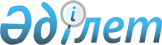 Об утверждении Положения о Комитете национальной безопасности Республики Казахстан, его органах на местах и подчиненных Комитету национальной безопасности войсках
					
			Утративший силу
			
			
		
					Постановление Президента Республики Казахстан от 30 декабря 1992 года N 1042. Утратило силу - Указом Президента РК от 1 апреля 1996 г. N 2922

      В соответствии с Постановлением Верховного Совета Республики Казахстан "О введении в действие Закона Республики Казахстан "Об органах национальной безопасности Республики Казахстан" ПОСТАНОВЛЯЮ: 

      Утвердить Положение о Комитете национальной безопасности Республики Казахстан, его органах на местах и подчиненных Комитету национальной безопасности войсках (прилагается). 



 

          Президент 

     Республики Казахстан 

 

                                     УТВЕРЖДЕНО

                              Постановлением Президента

                                 Республики Казахстан

                            от 30 декабря 1992 года N 1042 



 

                      П О Л О Ж Е Н И Е 

           о Комитете национальной безопасности 

           Республики Казахстан, его органах на 

            местах и подчиненных КНБ РК войсках 



 

                   1. Общие положения 



 

      1.1. В соответствии с Конституцией Республики Казахстан, с целью реализации задач, вытекающих из Закона Республики Казахстан "Об органах национальной безопасности Республики Казахстан", других законодательных актов Республики Казахстан в структуре республиканской исполнительной власти функционирует Комитет национальной безопасности Республики Казахстан. 

      1.2. Комитет национальной безопасности Республики Казахстан (КНБ РК) является специальным органом государственного управления и в пределах своей компетенции несет ответственность перед Президентом Республики Казахстан за порученную ему сферу деятельности. 

      Сноска. Далее Комитет 

      1.3. КНБ РК (структурные подразделения центрального аппарата Комитета и представительства КНБ в других государствах), его органы на местах и подчиненные Комитету войска образуют единую систему органов национальной безопасности Республики Казахстан. 

      1.4. Органы КНБ Республики Казахстан на местах: 

      территориальные органы - управления КНБ (УКНБ РК) по областям и подчиненные им городские и районные отделы (отделения) органов национальной безопасности (ГО-РО УКНБ РК); 

      органы военной контрразведки (ОВК КНБ РК); 

      учебные заведения, объекты социально-культурного и медицинского назначения; 

      иные учреждения, организации и предприятия, в том числе вновь создаваемые, обеспечивающие решение задач, возложенных на Комитет. 

      1.5. Подчиненные КНБ РК войска: 

      военно-учебные заведения; 

      иные, предусмотренные правовыми актами Республики Казахстан, военные формирования, организации, учреждения и предприятия. 

      Сноска. Пункт 1.5 - с изменениями, внесенными Указами Президента Республики Казахстан, имеющим силу Закона, от 19 мая и 8 декабря 1995 г. N 2284 и N 2674. 

      1.6. КНБ Республики Казахстан, его органы на местах и подчиненные Комитету войска осуществляют свою деятельность в строгом соответствии с Конституцией Республики Казахстан, и только в пределах определенной законодательством Республики Казахстан компетенции. 



 

      2. Функции Комитета национальной безопасности 

                 Республики Казахстан 



 

      КНБ Республики Казахстан осуществляет руководство органами на местах и подчиненными Комитету войсками, направляет, координирует, контролирует их деятельность и боеготовность. Издает приказы, положения, инструкции и указания по вопросам, отнесенным к ведению Комитета, обязательные для исполнения в системе органов национальной безопасности. 

      Комитет в рамках возложенной на органы национальной безопасности компетенции выполняет следующие функции; 

      2.1. Определяет задачи и организует разведывательную и контрразведывательную деятельность территориальных органов, оперативных подразделений пограничных войск и военной контрразведки; 

      непосредственно осуществляет разведывательную и контрразведывательную деятельность. 

      Для достижения целей разведывательной и контрразведывательной деятельности КНБ Республики Казахстан предоставляются следующие полномочия: 

      осуществление мер по зашифровке кадрового состава и организации его деятельности с использованием для этого иной ведомственной принадлежности; 

      использование в целях конспирации документов, зашифровывающих личность сотрудников кадрового состава, ведомственную принадлежность подразделений, организаций, помещений и транспортных средств разведки; 

      заключение с министерствами, ведомствами, учреждениями, предприятиями, организациями и военными формированиями Республики Казахстан соглашений, необходимых для осуществления разведывательной деятельности; 

      создание организационных структур, необходимых для функционирования разведывательной деятельности. 

      2.2. Определяет основные направления, организует контрразведывательную работу территориальных органов, органов военной контрразведки, подчиненных КНБ РК войск и непосредственно осуществляет деятельность по: 

      защите конституционного строя, суверенитета и территориальной целостности Республики Казахстан; 

      борьбе с агентурной и иной разведывательно-подрывной деятельностью специальных служб иностранных государств и иностранных организаций; 

      борьбе с терроризмом; 

      борьбе с организованной преступностью, коррупцией и контрабандой; 

      обеспечению государственной безопасности в Армии Республики Казахстан, в пограничных и внутренних войсках, других воинских объединениях, соединениях и частях, военных формированиях и объектах, дислоцированных на территории Республики Казахстан; 

      обеспечению безопасности объектов оборонной промышленности, атомной энергетики, космоса, транспорта, связи и других важных объектов экономики, определяемых Перечнем Кабинета Министров Республики Казахстан; 

      добыванию разведывательной информации политического, военно-стратегического, экономического, научно-технического и оперативного характера; 

      защите государственных секретов; 

      охране государственной границы и экономической зоны Республики Казахстан; 

      обеспечению готовности пунктов управления государством к функционированию в военное время; 

      участию в мероприятиях по нормализации обстановки при чрезвычайных ситуациях, ликвидации последствий стихийных бедствий, предупреждению чрезвычайных происшествий, а также - в обеспечении и соблюдении правового режима чрезвычайного или военного положения; 

      обеспечению безопасности важных государственных и общественно-политических мероприятий, участию в мероприятиях по охране Президента, других высших руководителей республики, государственных и общественных деятелей зарубежных государств; 

      участию в мероприятиях по предупреждению, пресечению и локализации массовых беспорядков и межнациональных конфликтов; 

      участию в решении вопросов, касающихся въезда в Республику Казахстан и выезда из Республики Казахстан; 

      участию в решении вопросов, связанных с допуском к секретной информации: 

      участию в рассмотрении вопросов по ходатайствам, касающимся гражданства Республики Казахстан; 

      участию в обеспечении безопасности специальных перевозок; 

      проведению совместно с научно-исследовательскими организациями исследований и прогнозированию по проблемам, затрагивающим интересы государственной безопасности; 

      ведению информационно-аналитической работы по линиям и направлениям оперативно-служебной деятельности; 

      осуществлению профилактических мероприятий и учету лиц, совершивших преступления или подозреваемых в их совершении; 

      производству дознания и предварительного следствия по уголовным делам, расследование которых отнесено законодательством к ведению органов национальной безопасности; 

      обеспечению безопасности и единого подхода в шифровальной и дешифровальной работе; 

      информированию органов государственной власти и управления по вопросам обеспечения государственной безопасности; 

      взаимодействию с правоохранительными органами, внутренними войсками, другими военными формированиями, таможенными и налоговыми подразделениями Республики Казахстан. 

      Сноска. Абзац одиннадцатый пункта 2.2 в редакции Указа Президента Республики Казахстан, имеющим силу Закона, от 8 декабря 1995 г. N 2674. 

      2.3. Определяет задачи, организует в системе органов национальной безопасности и непосредственно осуществляет деятельность по вопросам: 

      эксплуатации автоматизированных информационно-аналитических систем; 

      эксплуатации и обеспечения безопасности специальных видов связи и технических средств; 

      обеспечения собственной безопасности; 

      обеспечения мобилизационной готовности в системе органов национальной безопасности; 

      гласности и конспирации, единоначалия и коллегиальности в работе; 

      работы с письмами, заявлениями и обращениями граждан; 

      кадрового обеспечения, защиты социальных прав и законных интересов сотрудников, военнослужащих и пенсионеров системы органов национальной безопасности, а также членов их семей; 

      точного соблюдения пределов предоставленных им прав. 

      2.4. Обеспечивает согласованность действий структурных подразделний центрального аппарата Комитета, территориальных органов, органов военной котрразведки и подчиненных КНБ РК войск в выполнении возложенных на них обязанностей; 

      изучает результаты работы, обобщает опыт, разрабатывает и реализует комплексные программы совершенствования их деятельности. 

      2.5. Обеспечивает Президента Республики Казахстан, Верховный Совет Республики Казахстан, Кабинет Министров Республики Казахстан информацией по вопросам, входящим в компетенцию органов национальной безопасности. 

      2.6. Обеспечивает Президента Республики Казахстан, Верховный Совет Республики Казахстан, Кабинет Министров Республики Казахстан и представительства Республики Казахстан за рубежом шифрованной связью. 

      2.7. Устанавливает контакты и заключает соглашения с разведывательными службами, органами безопасности, шифрованной связи государств, ранее входивших в состав Союза ССР, а также с иностранными, международными правоохранительными организациями и спецслужбами зарубежных государств; 

      определяет на основе заключенных соглашений порядок организации сотрудничества и взаимодействия с ними органов КНБ на местах. 

      Сноска. Пункт 2.7 - с изменениями, внесенными Указом Президента Республики Казахстан, имеющим силу Закона, от 8 декабря 1995 г. N 2674. 

      2.8. Определяет порядок оказания структурными подразделениями центрального аппарата Комитета и его органами на местах методической помощи руководству министерств, ведомств, организаций, учреждений, предприятий и командованию военных формирований в деле обеспечения сохранности государственных, военных и коммерческих секретов. 

      2.9. Осуществляет совместно с органами внутренних дел меры по обеспечению безопасности аккредитованных при органах государственной власти и управления Республики Казахстан дипломатических и иных официальных представительств зарубежных стран. 

      2.10. Разрабатывает и осуществляет меры по обеспечению безопасности дипломатических представительств, консульских и других государственных учреждений Республики Казахстан и ее граждан за границей. 

      2.11. Принимает участие в разработке мер в интересах обеспечения государственной безопасности на каналах въезда-выезда. 

      2.12. Организует разработку, создание и определяет порядок использования специальной техники для оперативно-розыскной работы. 

      2.13. Организует разработку и создание шифров, автоматизированных систем передачи секретных документальных материалов, автоматизированных информационно-аналитических систем. 

      2.14. Обеспечивает внедрение достижений науки, техники и передового опыта в деятельность органов национальной безопасности; 

      разрабатывает и осуществляет планы развития их материально-технической базы. 

      2.15. Устанавливает в соответствии с действующим законодательством единые требования по организации делопроизводства и архивного дела в системе органов национальной безопасности. 

      2.16. Обобщает практику применения законодательства по вопросам, отнесенным к ведению Комитета, вносит предложения по ее совершенствованию; 

      участвует в подготовке проектов законов и иных правовых актов; 

      осуществляет в пределах своей компетенции нормотворческую деятельность; 

      оказывает органам КНБ на местах и подчиненным Комитету войскам методическую помощь в организации правовой работы. 

      2.17. Участвует в подготовке заключаемых Республикой Казахстан международных договоров и соглашений; 

      организует их выполнение в пределах компетенции органов национальной безопасности. 

      2.18. Осуществляет капитальное строительство и централизованное обеспечение в системе органов национальной безопасности материально-техническими и финансовыми ресурсами, специальной техникой и вооружением; 

      контролирует их использование. 

      2.19. Создает, реорганизует и ликвидирует в установленном порядке подведомственные Комитету органы, военные формирования, учебные и военно-учебные заведения, учреждения, организации и предприятия; 

      образует централизованные фонды и резервы за счет средств и имущества предприятий, организаций и учреждений, подведомственных Комитету. 



 

      3. Функции органов КНБ РК на местах и подчиненных 

                        Комитету войск 



 

      На органы национальной безопасности Республики Казахстан на местах возлагаются все функции, вытекающие из Закона Республики Казахстан "Об органах национальной безопасности Республики Казахстан", которые не отнесены настоящим Положением исключительно к функциям Комитета. 

      3.1. УКНБ РК по областям проводят по обеспечению государственной безопасности в пределах соответствующих областей Республики Казахстан: 

      организуют деятельность подчиненных им городских и районных отделов (отделений) УКНБ; 

      информируют местные органы власти по вопросам обеспечения государственной безопасности на территории функционирования. 

      3.2. ОВК КНБ Республики Казахстан осуществляют котрразведывательное обеспечение воинских объединений, соединений и частей, других военных формирований и объектов, дислоцированных на территории Республики Казахстан. 

      3.3. Организация деятельности, структура соединений, частей и подразделений подчиненных Комитету войск определяются положениями, уставами и инструкциями, утверждаемыми председателем Комитета национальной безопасности. 

      3.4. Учебные и военно-учебные заведения, объекты социально-культурного и медицинского назначения, учреждения, организации и предприятия, обеспечивающие решение возложенных на КНБ РК задач, осуществляют подготовку, переподготовку и повышение квалификации кадров, их социально-бытовое обслуживание, производственную и иную деятельность в соответствии со своим назначением. 



 

      4. Руководство деятельностью КНБ РК, его органов 

            на местах и подчиненных Комитету войск 



 

      4.1. Комитет национальной безопасности Республики Казахстан возглавляет председатель. Председатель Комитета назначается на должность и освобождается от должности Президентом Республики Казахстан с последующим утверждением Верховным Советом Республики Казахстан. 

      Председатель Комитета имеет заместителей. Первый заместитель, заместители председателя, командующий пограничными войсками - заместитель председателя, первый заместитель командующего - начальник штаба пограничных войск, а также начальник Алма-Атинского высшего пограничного командного училища назначаются на должность и освобождаются от должности Президентом Республики Казахстан по представлению председателя Комитета национальной безопасности. 

      Начальники УКНБ по областям, заместители командующего пограничными войсками, начальники учебных заведений КНБ, а также начальники структурных подразделений центрального аппарата Комитета и органов военной контрразведки, должности которых замещаются генералами (адмиралами), назначаются на должность и освобождаются от должности председателем Комитета по согласованию с Президентом Республики Казахстан. 

      Сноска. Пункт 4.1. - с изменениями, внесенными Указом Президента Республики Казахстан, имеющим силу Закона, от 8 декабря 1995 г. N 2674. 

      4.2. Для обеспечения координации деятельности органов национальной безопасности, рассмотрения наиболее важных вопросов оперативно-служебной деятельности и работы с кадрами, принятия по ним согласованных решений в Комитете национальной безопасности Республики Казахстан образуется коллегия. 

      В состав коллегии входят председатель Комитета (председатель коллегии), первый заместитель и заместители председателя Комитета - по должности, руководящие сотрудники Комитета, а также другие ответственные должностные лица - по представлению председателя Комитета. 

      Члены коллегии утверждаются Президентом Республики Казахстан. 

      Коллегия на своих заседаниях рассматривает: 

      вопросы разведывательной, контрразведывательной, следственной работы, охраны государственной границы и другие вопросы практической деятельности Комитета, его органов на местах и подчиненных КНБ РК войск; 

      отчеты руководителей подразделений центрального аппарата Комитета, его органов на местах и подчиненных КНБ войск; 

      проекты наиболее важных приказов, указаний, инструкций и положений, регламентирующих деятельность органов национальной безопасности и подчиненных Комитету войск; 

      вопросы структуры и штатов Комитета, территориальных органов, органов военной контрразведки и подчиненных КНБ РК войск; 

      проекты смет и сметы расходов на содержание системы органов национальной безопасности; 

      предложения о назначении на должности и освобождении от должности руководящих работников центрального аппарата КНБ РК, его органов на местах и подчиненных Комитету войсках согласно номенклатуре должностей, о присвоении звания полковник, а также о присвоении званий досрочно и на ступень выше штатной категории; 

      ходатайства Президенту Республики Казахстан о присвоении и лишении воинских званий высшего офицерского состава; 

      предложения о предоставлении к награждению Государственными наградами Республики Казахстан сотрудников органов национальной безопасности и военнослужащих подчиненных КНБ РК войск. 

      Решения коллегии принимаются большинством голосов ее членов. 

      В случае разногласий между председателем Комитета и членами коллегии председатель проводит в жизнь свое решение и докладывает о возникших разногласиях Президенту Республики Казахстан. Члены коллегии, в свою очередь, могут сообщить Президенту Республики Казахстан свое мнение в письменном виде. 

      Решения, принятые на совместных заседаниях коллегии Комитета и других министерств и ведомств, объявляются совместными приказами председателя Комитета и руководителей соответствующих министерств и ведомств. 

      В управлениях Комитета национальной безопасности Республики Казахстан по областям образуются советы при начальниках УКНБ. В состав совета входят начальник УКНБ (председатель совета), его заместители - по должности, руководящие сотрудники УКНБ, а также начальники органов военной контрразведки и подразделений пограничных войск, другие ответственные должностные лица. Члены совета утверждаются председателем Комитета по представлениям начальника УКНБ. 

      Совет на своих заседаниях рассматривает: 

      вопросы разведывательной, контрразведывательной и следственной работы, другие вопросы практической деятельности УКНБ и его подразделений; 

      отчеты руководителей подразделений; 

      предложения по вопросам структуры и штатов Управления и его подразделений, о назначении на должность и освобождении от должности руководящих работников, о присвоении званий, о представлении к награждению сотрудников УКНБ государственными наградами Республики Казахстан. 

      Совет вырабатывает рекомендации и принимает решения. Решения совета принимаются большинством голосов его членов и объявляются приказами начальника УКНБ. 

      В случае разногласий между начальником органа и членами совета начальник УКНБ проводит в жизнь свое решение и докладывает о возникших разногласиях председателю Комитета национальной безопасности. Члены совета, в свою очередь, могут сообщить председателю Комитета свое мнение в письменном виде. 

      В центральном органе управления пограничными войсками образуется военный совет. Состав военного совета, его функции и права определяются "Положением о пограничных войсках Республики Казахстан", утверждаемым Президентом Республики Казахстан. 

      4.3. Председатель Комитета национальной безопасности Республики Казахстан: 

      несет персональную ответственность за выполнение возложенных на органы национальной безопасности и подчиненные Комитету войска задач и обязанностей; 

      организует работу Комитета и руководит деятельностью его органов на местах и подчиненных КНБ войск; 

      организует и осуществляет ведомственный контроль в деятельности Комитета, его органов на местах и подчиненных КНБ РК войск; 

      вносит предложения Президенту Республики Казахстан, в Верховный Совет и Кабинет Министров Республики Казахстан по вопросам, касающимся интересов государственной безопасности Республики Казахстан, правового регулирования деятельности органов национальной безопасности и подчиненных КНБ войск, прохождения воинской службы военнослужащими системы органов национальной безопасности; 

      издает в пределах своей компетенции приказы, указания, инструкции, положения и другие нормативные акты по вопросам организации и осуществления деятельности в системе органов национальной безопасности Республики Казахстан. 

      организует работу коллегии Комитета и объявляет своими приказами ее решения; 

      распределяет обязанности между заместителями председателя Комитета; 

      утверждает структуру, функциональные обязанности и штаты центрального аппарата Комитета, его органов на местах и подчиненных КНБ РК войск, вносит в них изменения; 

      устанавливает, в пределах утвержденного системе органов национальной безопасности фонда оплаты труда и других средств, численность военнослужащих, рабочих и служащих объектов социально-бытового, медицинского и хозяйственного назначения, иных учреждений, организаций и предприятий, обеспечивающих решение возложенных на КНБ РК задач, персонала подразделений по эксплуатации, охране и обслуживанию служебных помещений и зданий; 

      устанавливает компетенцию должностных лиц центрального аппарата Комитета, его органов на местах и подчиненных КНБ РК войск по самостоятельному решению организационных, структурно-штатных, кадровых, финансовых, производственно-хозяйственных и иных вопросов; 

      утверждает положения о самостоятельных структурных подразделениях Комитета; 

      принимает в необходимых случаях нормативные акты совместно или по согласованию с другими министерствами и ведомствами Республики Казахстан; 

      приостанавливает действие противоречащих законодательству Республики Казахстан приказов и иных нормативных актов руководителей органов национальной безопасности и подчиненных КНБ РК войск или отменяет их; 

      осуществляет в пределах своей компетенции назначения на должности и освобождение от должности руководящего состава в системе органов национальной безопасности Республики Казахстан; 

      перемещает по должности в интересах дела лиц офицерского состава с сохранением должностного оклада и предела по воинскому званию по прежней должности; 

      зачисляет на действительную военную службу в систему органов национальной безопасности военнообязанных запаса со снятием их с общевоинского учета и невоеннообязанных, присваивает воинские звания до полковника включительно; 

      предоставляет Президенту Республики Казахстан ходатайства о присвоении и лишении воинских званий высшего офицерского состава ; 

      Сноска. Перечень должностей, замещаемых генералами (адмиралами) в системе органов национальной безопасности Республики Казахстан, прилагается. 

      увольняет военнослужащих с действительной военной службы в запас или отставку, кроме лиц, назначаемых на должности и освобождаемых от должности указами Президента Республики Казахстан; 

      поощряет, налагает дисциплинарные взыскания на военнослужащих системы органов национальной безопасности в полном объеме прав, предусмотренных Дисциплинарным уставом Вооруженных Сил, лишает воинских званий лиц младшего офицерского состава с учетом мнения офицерского собрания; 

      лишает воинских званий лиц старшего офицерского состава, по согласованию с коллегией, с учетом мнения офицерского собрания; 

      определяет в соответствии с законодательством условия работы сотрудников системы органов национальной безопасности по совместительству, а также порядок заключения договоров на оказание Комитетом, его органами на местах и подчиненными КНБ РК войсками разрешенных законодательством услуг (работ) предприятиям, организациям, учреждениям и гражданам; 

      представляет Комитет во взаимоотношениях с органами законодательной и исполнительной власти Республики Казахстан, а также спецслужбами других государств; 

      является распорядителем кредитов в пределах средств, выделяемых на финансирование системы органов национальной безопасности, включая валютные средства; 

      представляет сотрудников органов национальной безопасности, военнослужащих, рабочих и служащих подчиненных КНБ РК войск к награждению в установленном законодательством порядке к государственным наградам Республики Казахстан. 

      награждает военнослужащих системы органов национальной безопасности ведомственными наградами, определяет виды и порядок награждения ими. Устанавливает льготы и преимущества для указанных лиц в соответствии с законодательством Республики Казахстан. 



 

                 5. Заключительные положения 



 

      5.1. Общая численность военнослужащих, рабочих и служащих системы органов национальной безопасности, а также смета расходов на их содержание утверждаются Президентом Республики Казахстан. По мере необходимости в них вносятся изменения по представлению председателя Комитета национальной безопасности. 

      5.2. В системе органов национальной безопасности Республики Казахстан функционируют офицерские собрания - постоянно действующие организации общественной самодеятельности офицерского состава, призванные способствовать обеспечению социальной защищенности офицерских кадров, реализации их социальных потребностей, сплочению офицерских коллективов, развитию творческого общения, повышению общей и военной культуры, активности в выполнении воинского долга, воспитанию чувства офицерской чести и достоинства, патриотизма и интернационализма. 

      Офицерские собрания в своей деятельности руководствуются Положением, утвержденным председателем Комитета. 

      5.3. Здания и сооружения, материально-технические средства и иное имущество системы органов национальной безопасности Республики Казахстан являются собственностью Республики Казахстан. Комитет, его органы на местах и подчиненные КНБ войска владеют, пользуются и распоряжаются ими в пределах прав, предоставленных действующим законодательством Республики Казахстан. 

      5.4. Споры, связанные с защитой права собственности системы органов национальной безопасности Республики Казахстан, а также хозяйственные споры разрешаются в судебном порядке. 

      5.5. Комитет национальной безопасности Республики Казахстан является юридическим лицом, имеет действительное и условное наименования, соответствующие вывески, печати и штампы, счета в банках, в том числе валютные, бланки с изображением Государственного герба Республики Казахстан и своим наименованием на казахском и русском языках. 

      5.6. Органы КНБ РК на местах имеют действительные наименования (УКНБ РК по областям, учебные заведения КНБ РК и органы военной контрразведки КНБ РК, кроме того, и условные наименования), соответствующие вывески, печати и штампы, счета в банках, бланки с изображением Государственного герба Республики Казахстан и своими наименованиями на казахском и русском языках. 

      5.7. Соединения, части и подразделения войск, подчиненных Комитету национальной безопасности, имеют знамена, условные и действительные наименования, соответствующие печати, штампы, счета в банках, бланки с изображением Государственного герба Республики Казахстан и своими наименованиями на казахском и русском языках. 

      5.8. Сотрудники органов национальной безопасности Республики Казахстан и военнослужащие подчиненных Комитету войск имеют удостоверения установленного образца, порядок выдачи и учета которых опеределяется Инструкцией, утверждаемой председателем Комитета национальной безопасности Республики Казахстан. 

 

                                     Не для печати                                Приложение к Положению о Комитете 

                               национальной безопасности Республики

                                Казахстан, его органах на местах и

                                подчиненных КНБ РК войсках                     П Е Р Е Ч Е Н Ь

       должностей, замещаемых генералами (адмиралами)

         в системе органов национальной безопасности

                   Республики Казахстан      Примечание РЦПИ. Приложение с грифом "Не для печати" в базу данных "Закон" не вводятся.
					© 2012. РГП на ПХВ «Институт законодательства и правовой информации Республики Казахстан» Министерства юстиции Республики Казахстан
				